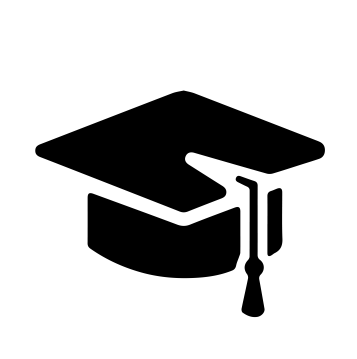 Всероссийский информационно – образовательный портал «Магистр»Веб – адрес сайта: https://magistr-r.ru/СМИ Серия ЭЛ № ФС 77 – 75609 от 19.04.2019г.(РОСКОМНАДЗОР, г. Москва)МОП СФО Сетевое издание «Магистр»ИНН 4205277233 ОГРН 1134205025349Председатель оргкомитета: Ирина Фёдоровна К.ТЛФ. 8-923-606-29-50Е -mail: metodmagistr@mail.ruГлавный редактор: Александр Сергеевич В.Е-mail: magistr-centr@magistr-r.ruИтоги профессионального тестирования работников образованияПриказ №001 от 25.01.2022г.«Гражданско–патриотическое воспитание детей в ДОУ»«Социально-психологическое развитие дошкольников»«Художественно-эстетическое воспитаниедетей дошкольного возраста в условияхРеализации ФГОС ДО»«Профессиональное тестирование педагогов ДО»«Основы педагогического мастерства»«Духовно - нравственное воспитание дошкольников»«Основы безопасности жизнедеятельности дошкольников в условиях ФГОС»«Музыкальное развитие дошкольников в аспекте ФГОС ДО»«Дошкольное образование»«Теория и методика развития речи детей»«Профессиональное тестирование воспитателей ДОУ»«Учитель географии. Профессиональное тестирование»«Основы педагогического мастерства»«Учитель начальных классов. Профессиональное тестирование»«ФГОС среднего полного общего образования»«Учитель математики. Профессиональное тестирование»Уважаемые участники, если по каким – либо причинам вы не получили электронные свидетельства в установленный срок, просьба обратиться для выяснения обстоятельств на эл. адрес: metodmagistr@mail.ru№Населенный пункт, область, город.УчастникРезультат (100 баллов)1МАДОУ «Детский сад №165», г. НовосибирскГончарова Елена Геннадиевна100№Населенный пункт, область, город.УчастникРезультат (100 баллов)1Детская школа искусств №13, г. Санкт - ПетербургПолянская София Атомовна90№Населенный пункт, область, город.УчастникРезультат (100 баллов)1Детская школа искусств №13, г. Санкт - ПетербургПолянская София Атомовна1002МКДОУ «Детский сад «Тюльпан», Республика Калмыкия село ПриютноеГодина Елена Николаевна100№Населенный пункт, область, город.УчастникРезультат (100 баллов)1Детская школа искусств №13, г. Санкт - ПетербургПолянская София Атомовна1002МБУДО “ДМШ№24” Кировского района, г. КазаньХакимуллина Адель Винеровна90№Населенный пункт, область, город.УчастникРезультат (100 баллов)1Детская школа искусств №13, г. Санкт - ПетербургПолянская София Атомовна100№Населенный пункт, область, город.УчастникРезультат (100 баллов)1Детская школа искусств №13, г. Санкт - ПетербургПолянская София Атомовна80№Населенный пункт, область, город.УчастникРезультат (100 баллов)1Детская школа искусств №13, г. Санкт - ПетербургПолянская София Атомовна90№Населенный пункт, область, город.УчастникРезультат (100 баллов)1Детская школа искусств №13, г. Санкт - ПетербургПолянская София Атомовна100№Населенный пункт, область, город.УчастникРезультат (100 баллов)1МБДОУ детский сад № 28 Золотой петушок, г.ТамбовШрайнер Ксения Александровна100№Населенный пункт, область, город.УчастникРезультат (100 баллов)1МБДОУ "Детский сад "Солнышко", Р.п.МучкапскийФролова Елена Борисовна100№Населенный пункт, область, город.УчастникРезультат (100 баллов)1МБДОУ детский сад Умка, г. ТамбовСушкова Оксана Александровна902МКОУ "Детский сад" Тюльпан", Республика Калмыкия село ПриютноеСокольцова Ольга Леонидовна803МБДОУ «Детский сад «Солнышко», Тамбовская область, рп. МучкапскийБорисюк Виктория Вячеславовна90№Населенный пункт, область, город.УчастникРезультат (100 баллов)1МБОУ Сосновкая СОШ 1, Тамбовская обл., Сосновский район , р.п. СосновкаВетрова Светлана Вячеславовна90№Населенный пункт, область, город.УчастникРезультат (100 баллов)1МБДОУ детский сад №2, г. РевдаОпарина Светлана Валентиновна90№Населенный пункт, область, город.УчастникРезультат (100 баллов)1Филиал МБОУ Сосновской СОШ № 1 в с. Атманов УголПопова Любовь Михайловна902Филиал МБОУ Сосновской СОШ № 1 в с. Атманов УголКурицына Любовь Владимировна90№Населенный пункт, область, город.УчастникРезультат (100 баллов)1Филиал МБОУ Сосновской СОШ №1 в с. Атманов УголСалыкина Ирина Васильевна80№Населенный пункт, область, город.УчастникРезультат (100 баллов)1МБОУ СОШ №1, Тамбовская область город МичуринскБрусенская Светлана Владимировна90